YOUR HELP IS URGENTLY NEEDED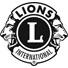 Lions District 4-L2Information for Memorial ServiceDeceased Lions – May 2021 - April 2022Every year at our District Convention we honor our fallen Lions that have left us since our last Convention at a Memorial Service.  This Service will be held on Sunday morning, May 15th.  We are requesting that you provide us with the information below along with a picture of the Lion/Lions.  Please email or mail this form along with the picture to have them included in the Service.  We need this information, which may be edited, as soon as possible but no later than May 1, 2022.  Please print all information:Club:     Name:      Dates:  Born:  	 			Deceased:   Number of years of being a Lion: Date Joined:       		Years:   Club/District Activities and Offices Held:  ________________________________________________________________________________________________Other Lions/Community Service: _______________________________________________________________________________________________________Family/Professional Information: _______________________________________________________________________________________________________Please send information to:	PDG Manny Sanchez					706 West 1st Avenue, Apt. 3					La Habra, CA 90631                                                    562-708-9061-Cell                                                    lionmanny@gmail.comFirm Deadline is May 1, 2022.